ПРОЕКТ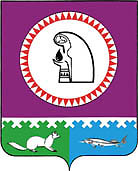  В соответствии с постановлением Губернатора Ханты-Мансийского автономного округа - Югры от 21.08.2013 № 106 «О Порядке размещения сведений  о доходах, расходах, об имуществе и обязательствах имущественного характера отдельных категорий лиц и членов их семей на едином официальном сайте государственных органов                                   Ханты-Мансийского автономного округа - Югры и предоставления этих сведений общероссийским и окружным средствам массовой информации для опубликования»:1. Внести в Порядок размещения сведений о доходах, расходах, об имуществе                         и обязательствах имущественного характера лиц, замещающих муниципальные должности, и членов их семей на официальном сайте Октябрьского района и предоставления этих сведений общероссийским, окружным и районным средствам массовой информации для опубликования, утвержденный постановлением главы Октябрьского района от 26.03.2018               № 23 изменения, заменив по всему тексту слова «Годовой доход за отчетный год (руб.)» словами «Декларированный годовой доход за отчетный год (руб.)».2. Опубликовать постановление в официальном сетевом издании «октвести.ру».3. Контроль за выполнением постановления возложить на заместителя главы Октябрьского района по правовому обеспечению, управляющего делами администрации Октябрьского района Хромова Н.В.Исполняющий обязанностиглавы Октябрьского района				             		    В.Г. ТимофеевМуниципальное образование Октябрьский районГЛАВА ОКТЯБРЬСКОГО РАЙОНАПОСТАНОВЛЕНИЕМуниципальное образование Октябрьский районГЛАВА ОКТЯБРЬСКОГО РАЙОНАПОСТАНОВЛЕНИЕМуниципальное образование Октябрьский районГЛАВА ОКТЯБРЬСКОГО РАЙОНАПОСТАНОВЛЕНИЕМуниципальное образование Октябрьский районГЛАВА ОКТЯБРЬСКОГО РАЙОНАПОСТАНОВЛЕНИЕМуниципальное образование Октябрьский районГЛАВА ОКТЯБРЬСКОГО РАЙОНАПОСТАНОВЛЕНИЕМуниципальное образование Октябрьский районГЛАВА ОКТЯБРЬСКОГО РАЙОНАПОСТАНОВЛЕНИЕМуниципальное образование Октябрьский районГЛАВА ОКТЯБРЬСКОГО РАЙОНАПОСТАНОВЛЕНИЕМуниципальное образование Октябрьский районГЛАВА ОКТЯБРЬСКОГО РАЙОНАПОСТАНОВЛЕНИЕМуниципальное образование Октябрьский районГЛАВА ОКТЯБРЬСКОГО РАЙОНАПОСТАНОВЛЕНИЕМуниципальное образование Октябрьский районГЛАВА ОКТЯБРЬСКОГО РАЙОНАПОСТАНОВЛЕНИЕ«»2018г.№пгт. Октябрьскоепгт. Октябрьскоепгт. Октябрьскоепгт. Октябрьскоепгт. Октябрьскоепгт. Октябрьскоепгт. Октябрьскоепгт. Октябрьскоепгт. Октябрьскоепгт. ОктябрьскоеО внесении изменений в Порядок размещения сведений о доходах, расходах, об имуществе                         и обязательствах имущественного характера лиц, замещающих муниципальные должности, и членов их семей  на официальном сайте Октябрьского района и предоставления этих сведений общероссийским, окружным и районным средствам массовой информации для опубликования, утвержденный постановлением главы Октябрьского района от 26.03.2018 № 23